__________________________________________________________________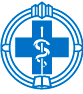 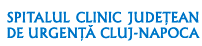 SERVICIUL R.U.N.O.                                                                                   APROBAT     MANAGER,         							             Prof. Univ. Dr. Claudia GHERMANPROCES VERBALVALIDARE DOSARE DEPUSE Întocmit astăzi, 06.07.2022 cu ocazia validării dosarelor depuse pentru ocuparea prin concurs a posturilor vacante. Comisia de concurs desemnată prin Decizia managerului  Nr. 1255/ 04.07.2022, întrunită la data prezentului, pentru organizarea concursului pe 34 posturi de Ingrijitoare, constată că în termenul legal, respectiv până la data de 04.07.2022, ora 15:00, au fost depuse 16 dosare. 	Rezultatul procesului de validare a dosarelor este:Comisia de concurs:Președinte: Director Îngrijiri, As.Med.Pr.Lic. Eva KisMembru: As. Med. Șef. Băra RafilaMembru: As.Med.Șef Elena UrsaSecretar: As. Medical SMCSM Dorina Gârboan CODFUNCȚIEVALIDARE DOSARMOTIV INVALIDARE DOSAR (dacă e cazul)DOCUMENTE LIPSĂ CARE SE POT COMPLETA PÂNĂ ÎN ZIUA PRIMEI PROBE25990Ingrijitoare Admis26027Ingrijitoare Admis26374Ingrijitoare Admis26464Ingrijitoare Admis26491Ingrijitoare Admis26701Ingrijitoare Admis26898Ingrijitoare Admis26913Ingrijitoare Admis27199Ingrijitoare Admis27273Ingrijitoare Admis27979Ingrijitoare Admis28314Ingrijitoare Admis28383Ingrijitoare Admis28692Ingrijitoare Admis28733Ingrijitoare Admis28764Ingrijitoare Admis